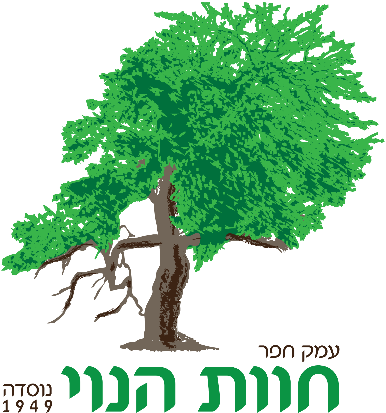 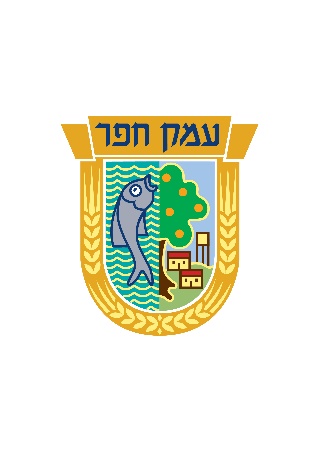 יריד החלפת זרעיםביום שישי ה- 16.11.2018. בשעות 10:00-12:00יתקיים בחוות הנוי עמק חפריריד החלפת זרעיםבין המבקרים יוחלפו זרעי פרחים וירקות ללא תמורה. עלות למשתתף 20 שח, תרומה לשימור חוות הנויהנכם מתבקשים להביא את הזרעים בשקיות/ מעטפות20-50 זרעים באריזהניתן להביא גם בצלים פקעות ושתיליםהמעוניינים בהקמת דוכן מסחרי הקשור בצמחים (בתשלום), מוזמנים לפנות לאילן בטל. 054-7698195